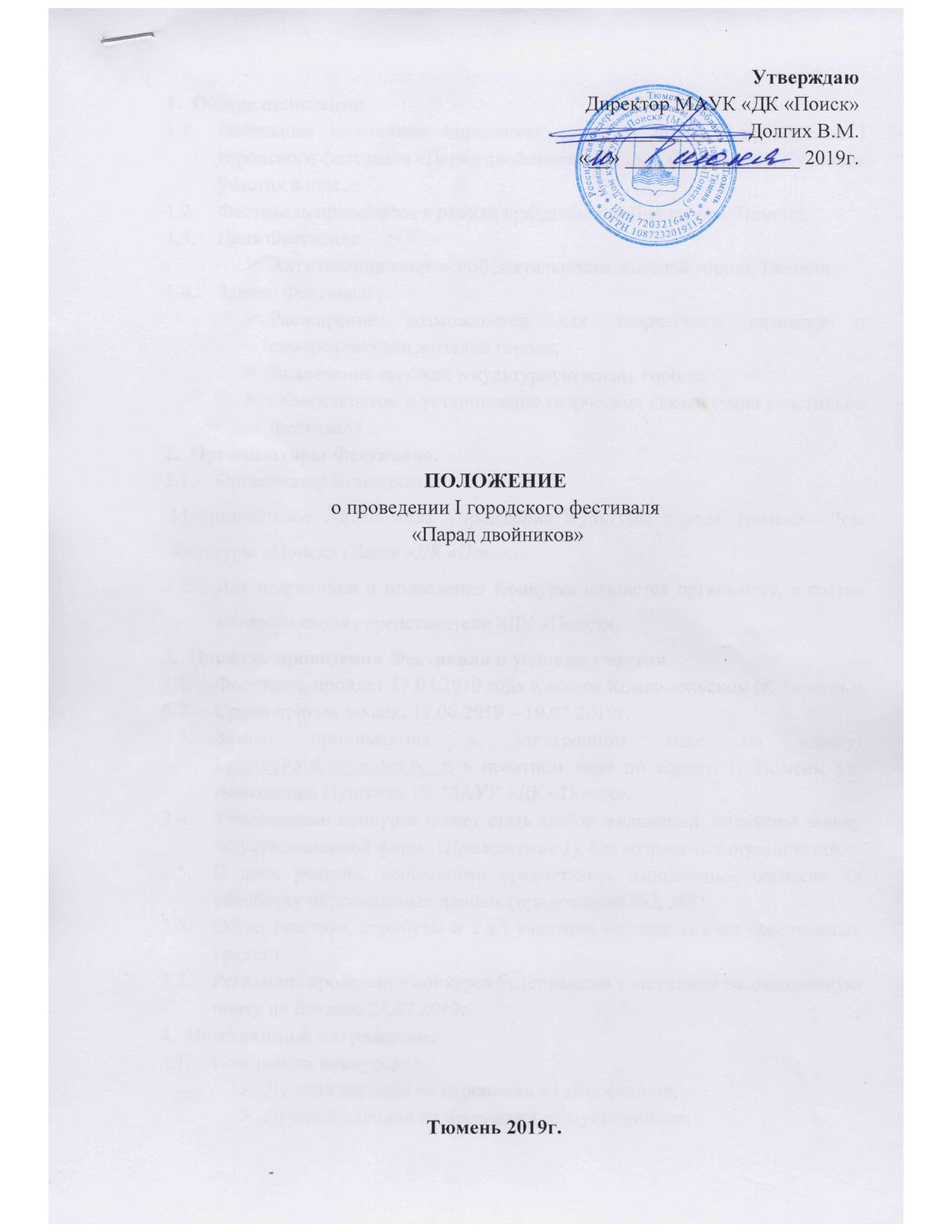 Общие положения.Настоящее положение определяет сроки и порядок проведения I городского фестиваля «Парад двойников» (Далее - Фестиваль), и условия участия в нем. Фестиваль проводится в рамках празднования Дня города Тюмени.Цель Фестиваля:Активизация творческой деятельности жителей города Тюмени.Задачи Фестиваля:Расширение возможностей для творческого развития и самореализации жителей города;Вовлечение горожан в культурную жизнь города;Обмен опытом и установление творческих связей среди участников Фестиваля.Организаторы Фестиваля.Организатор Конкурса: Муниципальное Автономное Учреждение Культуры города Тюмени «Дом Культуры «Поиск» (Далее «ДК «Поиск»).Для подготовки и проведения Конкурса создается оргкомитет, в состав которого входят представители «ДК «Поиск».Порядок проведения Фестиваля и условия участия.Фестиваль пройдет 27.07.2019 года в сквере Комсомольском (г. Тюмень);Сроки приема заявок: 17.06.2019 – 19.07.2019г.Заявки принимаются в электронном виде по адресу: konkursPoisk@yandex.ru, и в печатном виде по адресу: г. Тюмень, ул. Александра Пушкина 10, МАУК «ДК «Поиск».Участниками конкурса может стать любой желающий, подавший заявку по установленной форме (Приложение 1), без возрастных ограничений.В день участия, необходимо предоставить заполненное согласие на обработку персональных данных (приложение №2, №3)Образ (костюм, атрибуты и т.д.) участник создает за счет собственных средств.Регламент проведения конкурса будет выслан участникам на электронную почту не позднее 24.07.2019г.Номинации и награждение.Номинации конкурса:Лучшая пародия на персонажа из кинофильма;Лучший пародия на персонажа из мультфильма; Лучшая пародия на звезду эстрады;Лучшая пародия на персонажа из компьютерных игр и аниме;Победители конкурса определяются организационным комитетом, в состав которого входят представители МАУК «ДК «Поиск» в количестве 3 (трех) человек.В каждой номинации определяется 1 (один) победитель, набравший большее количество баллов.   Победители конкурса награждаются дипломами и памятными призами. Все участники конкурса получают дипломы участников.  Жюри оценивает выступление конкурсантов по 5–ти бальной системе в каждом из критериев:Соответствие выбранному образу;Оригинальность идеи;Эстетичность образа;Использование выразительных средств (грим, костюм, атрибуты)Финансирование Фестиваля.Участие в Фестивале является безвозмездным.Координаты Организаторов Конкурса:Адрес: г. Тюмень, ул. Александра Пушкина 10 МАУК «ДК «Поиск».Контакты:Тел: +7(3452) 795 415; 8-982-927-2572 – Суркова Анастасия Сергеевна.Тел: +7(3452) 795 415; 8-904-495-5253 – Титов Виктор Вячеславович.Эл. почта: konkursPoisk@yandex.ru, poisk-dk@yandex.ru.Сайт: http://www.дк-поиск.рф Социальные сети: https://vk.com/club74944355 .Приложение №1.Приложение №2. (Для совершеннолетних участников).Согласие на обработку персональных данныхЯ,___________________________________________________________________________________,(фамилия, имя, отчество субъекта)зарегистрированный(ая) по адресу: ____________________________________________________________________________________________свободно, своей волей и в своем интересе даю согласие уполномоченным должностным лицам муниципального автономного учреждения города Тюмени «Дом культуры  «Поиск» (далее - оператор), расположенного по адресу: город Тюмень, улица Александра Пушкина, 10 на обработку следующих моих персональных данных:-фамилия, имя, отчество;-номер телефона;-адрес электронной почты.Я даю согласие на обработку вышеуказанных персональных данных исключительно в целях:- участие в I городском фестивале «Парад двойник».Я согласен с тем, что мои персональные данные могут быть использованы для формирования статистической отчетности и подачи иной обязательной информации, предусмотренной законодательством РФ.Настоящим я даю свое согласие на обработку и размещение в сети Интернет, в СМИ для неограниченного круга пользователей фото и видеоматериалов с моим участием, полученных в ходе проведения Конкурса. Настоящее согласие предоставляется мной на осуществление следующих действий в отношении моих персональных данных, которые необходимы для достижения указанных выше целей: автоматизированную, а также без использования средств автоматизации, обработку, включая сбор, запись, систематизацию, накопление, хранение, уточнение (обновление, изменение), извлечение, использование, передачу (распространение, предоставление, доступ), обезличивание, блокирование, удаление, уничтожение.Я проинформирован(а), что оператор гарантирует обработку моих персональных данных в соответствии с действующим законодательством Российской Федерации, Положением об обработке персональных данных Оператора.Я ознакомлен(а) с тем, что:настоящее согласие действует с даты его подписания и до 31.12.2019 г.настоящее согласие может быть отозвано на основании моего письменного заявления в произвольной форме;в случае отзыва согласия на обработку персональных данных оператор вправе продолжить обработку персональных данных без моего согласия при наличии оснований, указанных в пунктах 2 - 11 части 1 статьи 6, части 2 статьи 10 и части 2 статьи 11 Федерального закона от 27.07.2006 № 152-ФЗ «О персональных данных».Дата начала обработки персональных данных:                                                 «____»______________20___г.                                                                                                                                                                                                                                   (число, месяц, год)                                                   ____________________________/_____________________________________                                                                        Подпись                                                     РасшифровкаПриложение №3.(Для несовершеннолетних участников)Согласие на обработку персональных данныхЯ, ___________________________________________________________________________________________,(фамилия, имя, отчество субъекта)зарегистрированный(ая) по адресу: _____________________________________________________________________________________________________являясь законным представителем несовершеннолетнего субъекта персональных данных______________________________________________________________________________________________________(фамилия, имя, отчество, дата рождения несовершеннолетнего субъекта)и действующий от имени субъекта персональных данных на основании ______________________________________________________________________________________________________свободно, своей волей и в своем интересе даю согласие уполномоченным должностным лицам муниципального автономного учреждения города Тюмени «Дом культуры  «Поиск»(далее - оператор), расположенного по адресу: город Тюмень, улица Александра Пушкина, 10 на обработку следующих моих персональных данных и персональных данных несовершеннолетнего субъекта:-фамилия, имя, отчество;-фамилия, имя, отчество, дата рождения несовершеннолетнего субъекта.Я даю согласие на обработку вышеуказанных персональных данных исключительно в целях:- участие в I городском фестивале «Парад двойников».Я согласен с тем, что персональные данные моего несовершеннолетнего ребенка могут быть использованы для формирования статистической отчетности и подачи иной обязательной информации, предусмотренной законодательством РФ.Настоящим я даю свое согласие на обработку и размещение в сети Интернет, в СМИ для неограниченного круга пользователей фото и видеоматериалов с участием моего несовершеннолетнего ребенка, полученных в ходе проведения Конкурса. Настоящее согласие предоставляется мной на осуществление следующих действий в отношении моих персональных данных и персональных данных несовершеннолетнего субъекта, которые необходимы для достижения указанных выше целей: автоматизированную, а также без использования средств автоматизации, обработку, включая сбор, запись, систематизацию, накопление, хранение, уточнение (обновление, изменение), извлечение, использование, передачу (распространение, предоставление, доступ), обезличивание, блокирование, удаление, уничтожение.Я проинформирован(а), что оператор гарантирует обработку моих персональных данных и персональных данных несовершеннолетнего субъекта в соответствии с действующим законодательством Российской Федерации, Положением об обработке персональных данных Оператора.Я ознакомлен(а) с тем, что:настоящее согласие действует с даты его подписания и до 31.12.2019 г.настоящее согласие может быть отозвано на основании моего письменного заявления в произвольной форме;в случае отзыва согласия на обработку персональных данных оператор вправе продолжить обработку персональных данных без моего согласия при наличии оснований, указанных в пунктах 2 - 11 части 1 статьи 6, части 2 статьи 10 и части 2 статьи 11 Федерального закона от 27.07.2006 № 152-ФЗ «О персональных данных».Дата начала обработки персональных данных:                                                      «____»______________20___г.                                                                                                                                                                                                                                             (число, месяц, год)                                                   ____________________________/_____________________________________Подпись                                                                Расшифровка1Ф.И.О. участника, контактные данные (номер телефона, адрес эл. почты)2Возраст участника3Номинация4Образ 5Пожелания 